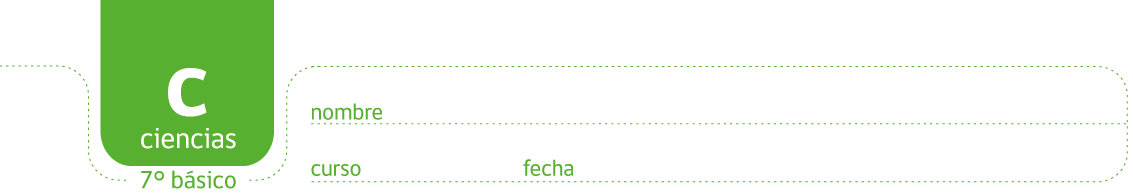 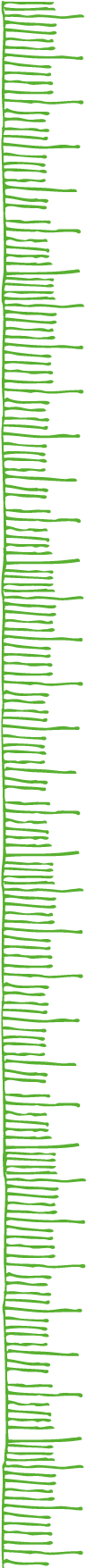 PAUTA ACTIVIDAD: DIFERENCIA ENTRE ELEMENTO Y COMPUESTO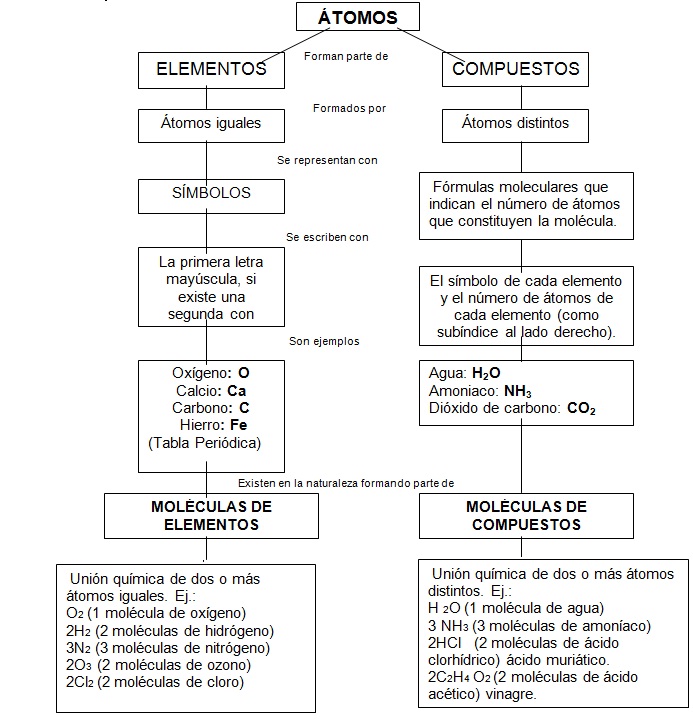 Estudie el mapa conceptual y conteste: ¿Cuál de los siguientes ejemplos son elementos y cuáles  son compuestos? Explique.Hierro (Fe) Elemento, un solo tipo de átomo, representado por un símbolo.Metano (CH4) Compuesto, dos tipos de átomos, representado por una formula.Cobre (Cu) Elemento, un solo tipo de átomo, representado por un símbolo.Glucosa (C6H12O6) Compuesto, tres tipos de átomos, representado por una formula.Almidón (C6H10O5) Compuesto, tres tipos de átomos, representado por una formulaBusque en su tabla periódica los símbolos que corresponden a los siguientes elementos y escríbalos al lado del nombre:Fósforo………P....				b) Yodo……I…..Magnesio…Mg…….				d) Plata……Ag……Analice la fórmula de cada compuesto e indique cuantos átomos de oxígeno hay en cada uno de ellos.H 2O...........1.........		b) H2SO4 (ácido sulfúrico)………4…….c)   CO2.............2.......		d) H2O2 (agua oxigenada)………2……Analice la formula de cada compuesto e indique que elementos están presentes en cada uno de ellos.HCl (ácido clorhídrico) Hidrógeno y cloroCH4 (metano) Carbono e hidrógenoNH3 (amoníaco) Nitrógeno e hidrógenoCO2  (dióxido de carbono) Carbono y oxígenoComplete el cuadro escribiendo -¿Cuáles son moléculas de compuestos y cuáles son moléculas de elementos?- Escribe el número de moléculas y el número total de átomos  en cada caso.6. Las moléculas pueden representarse mostrando los átomos que las componen usando pequeñas circunferencias. De acuerdo a la clave que se entrega a continuación, identifique  con su fórmula el compuesto o elemento que representa.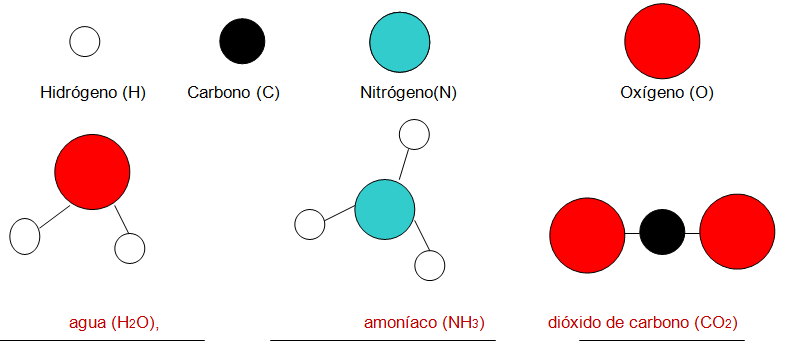 Represente un compuesto que posea un átomo de  H, un  átomo de N y tres átomos de O.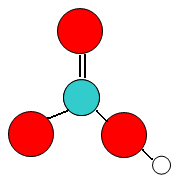 Represente  la molécula de agua oxigenada  H2O2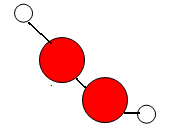 Elaborado por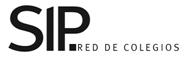 MoléculaDe compuestoDe elementoCantidad de moléculasCantidad de átomos4 O2X48 átomos de o3 CuOx33 átomos de carbono y 3 átomos de oxigeno2 CO2X22 átomos de carbono y 4 átomos de oxigeno 4 H2SO4X48 átomos de hidrogeno; 4 átomos de azufre y 16 átomos de oxigeno